ประมวลภาพกิจกรรมโครงการส่งเสริมภาวะโภชนาการและการพัฒนาการในเด็กปฐมวัยของศูนย์พัฒนาเด็กเล็กค่ายเสนาณรงค์ เทศบาลเมืองคอหงส์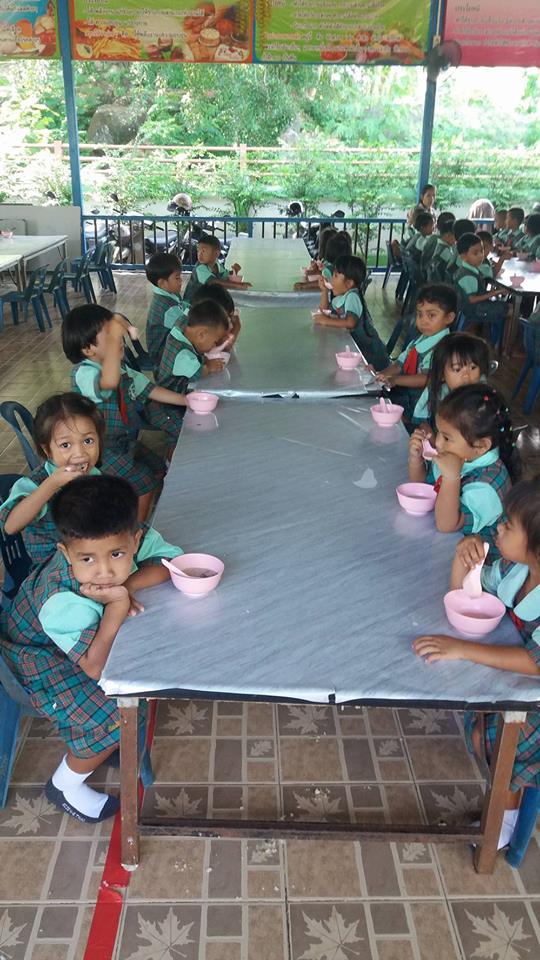 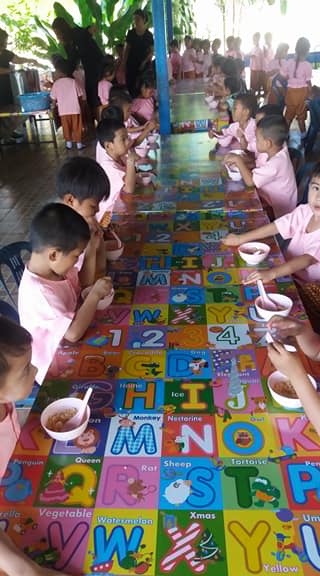 ประมวลภาพกิจกรรมโครงการส่งเสริมภาวะโภชนาการและการพัฒนาการในเด็กปฐมวัยของศูนย์พัฒนาเด็กเล็กค่ายเสนาณรงค์ เทศบาลเมืองคอหงส์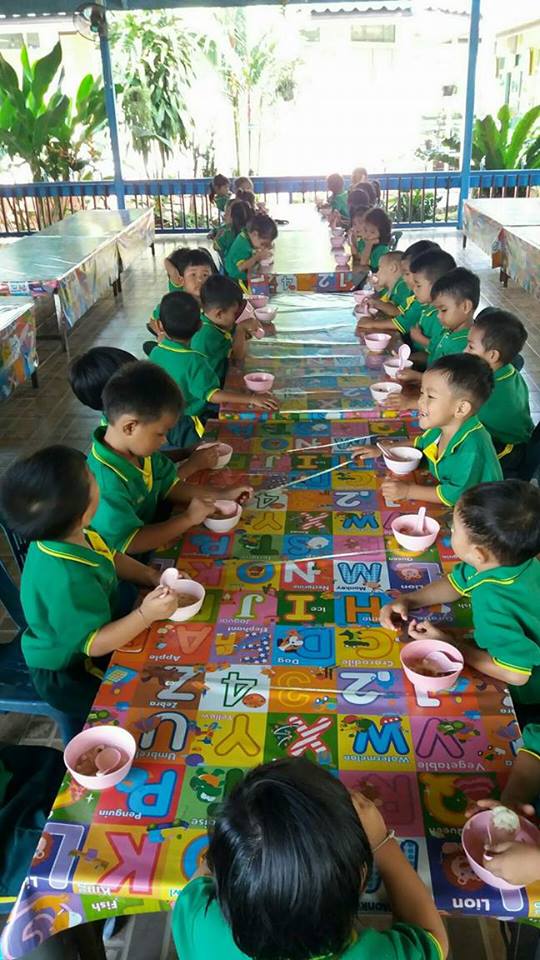 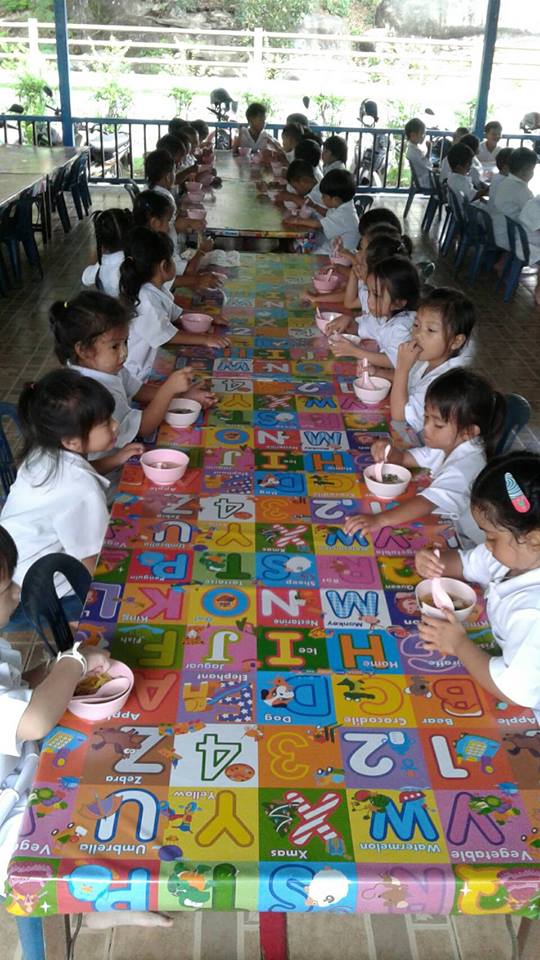 ประมวลภาพกิจกรรมโครงการส่งเสริมภาวะโภชนาการและการพัฒนาการในเด็กปฐมวัยของศูนย์พัฒนาเด็กเล็กค่ายเสนาณรงค์ เทศบาลเมืองคอหงส์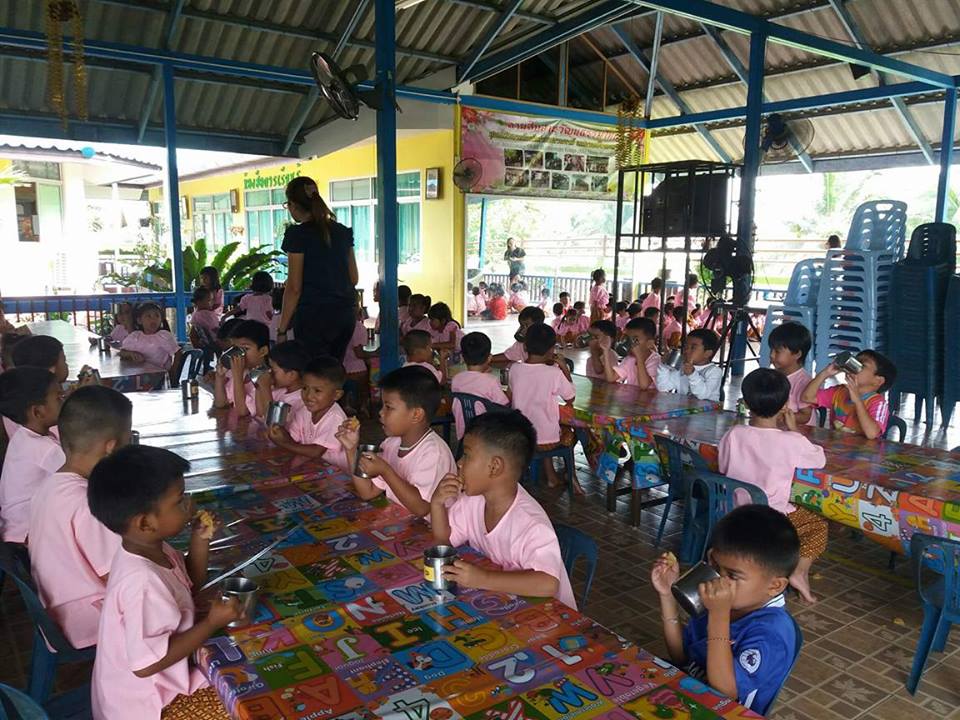 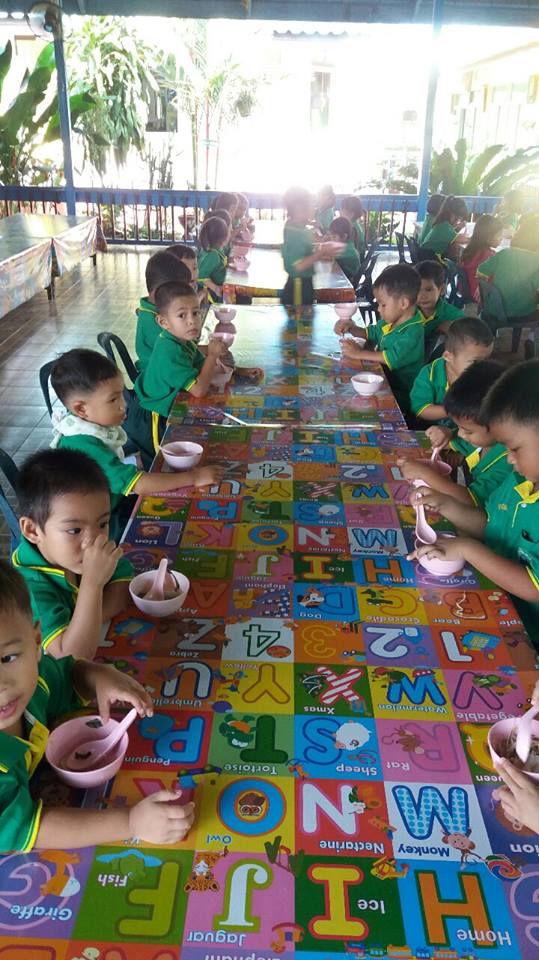 